SPONNE SCHOOL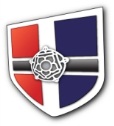 Person SpecificationInclusion Support AssistantEssential Skills & Experience Experience of working in a school / care environment with young people who may have social, emotional and/or behavioral difficulties.Knowledge and understanding of safeguarding requirements and the duty to protect students. Able to demonstrate tolerance and understanding and be positive, open and professional with a caring nature. Be able to work part of a team. Be able to work under direction as well using your own initiative. Be flexible and organise your own time effectively.  Be adaptable and able to cope with changes to routines at short notice.A desire to make a difference to the learning and wellbeing of students. Computer literate, ability to use word and Email essential Good level of education. Sponne School is committed to safeguarding and promoting the welfare of children and young people, and expects all staff and volunteers to share this commitment. 